ZAŁĄCZNIK D2Nasadzenia róż - zadanie D 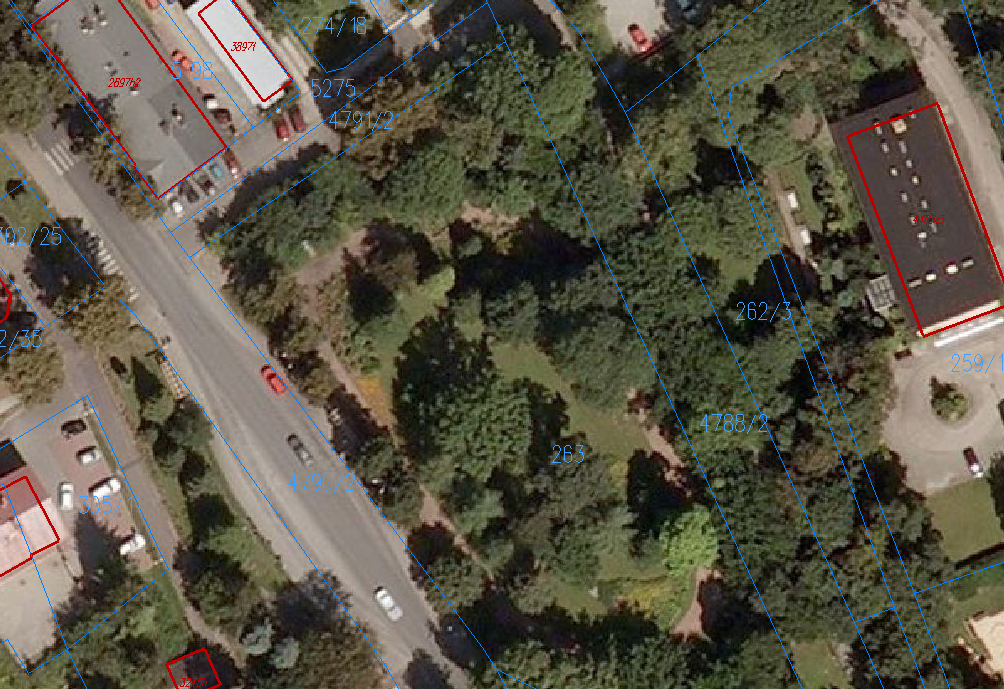  - Róża wielkokwiatowa 'Mount Shasta' w ilości 120 m2 - Róża wielokwiatowa 'Casanova' w ilości 120 m2